
РОССИЙСКАЯ ФЕДЕРАЦИЯ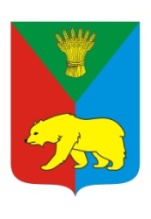 ИРКУТСКАЯ ОБЛАСТЬ ИРКУТСКИЙ РАЙОНДУМАХомутовского муниципального образованияТретий созывРешениеОт 31.10.2014г.                                                                                   №28-135/дспс.ХомутовоОб утверждении границ территориального общественногосамоуправления «Июньский»В целях развития на территории Хомутовского муниципального образования территориального общественного самоуправления, руководствуясь статьями 12, 60, 130 Конституции Российской Федерации, ст.27 Федерального закона от 6 октября 2003 года № 131-ФЗ "Об общих принципах организации местного самоуправления в Российской Федерации", Уставом Хомутовского муниципального образования, заслушав информацию о границах территориального общественного самоуправления «Июньский», Дума Хомутовского муниципального образованияРЕШИЛА:         1.​  Утвердить границы территориального общественного самоуправления «Июньский» (Приложение).         2. Опубликовать настоящее решение в установленном законом порядке.         3. Контроль за исполнением данного решения возложить на комиссию по жилищно-коммунальному обеспечению Думы Хомутовского муниципального образования (С.Н.Язиков).Глава Хомутовского муниципального образования                                                  В.М. КолмаченкоПриложениек решению Думы Хомутовскогомуниципального образованияот «___»_________2014 г №_____Описание границ территориального общественного самоуправления «Июньский»Группа жилых домов, расположенных по адресам в д.Куда Иркутского района:	- ул. Июньская – в пределах всей улицы;          - ул. Майская, д.15аНачальник социального отдела                                                 Л.Л. Гуневич.